SCHEDA DI VALUTAZIONE Allegato BPiano Nazionale Di Ripresa e Resilienza - Missione 4: Istruzione e Ricerca - Componente 1 Potenziamento dell’offerta dei servizi di istruzione: dagli asili nido alle Università Investimento 1.4: Intervento straordinario finalizzato alla riduzione dei divari territoriali nelle scuole secondarie di primo e di secondo grado e alla lotta alla dispersione scolastica finanziato dall’unione Europea - Next GenerationEU Azioni di prevenzione e contrasto della dispersione scolastica (D.M. 170/2022). Codice Identificativo: M4C1I1.4-2022-981-P 13227- Titolo del progetto Narrative e biografie personali per il contrasto alla dispersione implicita CUP: D64D22003580006conferimento di incarichi individuali per attività  formative in favore degli studenti che mostrano particolari fragilità nelle discipline di studio, a rischio di abbandono o che abbiano interrotto la frequenza scolastica, che prevede l’erogazione di percorsi di potenziamento delle competenze di base, di motivazione e ri-motivazione e di accompagnamento ad una maggiore capacità di attenzione e impegno, erogati a piccolo gruppo;riferite a percorsi formativi e laboratoriali al di fuori dell’orario curricolare, rivolti a gruppi di almeno 9 destinatari, afferenti a diverse discipline e tematiche in coerenza con gli obiettivi specifici dell’intervento e a rafforzamento del curricolo scolastico. I percorsi co-curricolari sono rivolti a studenti con fragilità didattiche, a rischio di abbandono o che abbiano interrotto la frequenza scolastica. Ciascun percorso viene erogato congiuntamente da almeno un docente esperto con specifiche competenze e da un tutor a supporto.Il/La sottoscritto/a 	___________________________________________________ _______   per il conferimento dell’incarico/incarichi di tipologia (specificare tipologia A-B od entrambe )consapevole che la falsità in atti e le dichiarazioni mendaci sono punite ai sensi del codice penale e delle leggi speciali in materia e che, laddove dovesse emergere la non veridicità di quanto qui dichiarato, si avrà la decadenza dai benefici eventualmente ottenuti ai sensi dell’art. 75 del d.P.R. n. 445 del 28 dicembre 2000 e l’applicazione di ogni altra sanzione prevista dalla legge, nella predetta qualità, ai sensi e per gli effetti di cui agli artt. 46 e 47 del d.P.R. n. 445 del 28 dicembre 2000,DICHIARA di essere in possesso delle competenze richieste e dei titoli aggiuntivi di seguito indicati, evidenziati nel curriculum vitae, a tal fine autocertifica i seguenti punteggi:Luogo, data _____________________		Firma _______________________________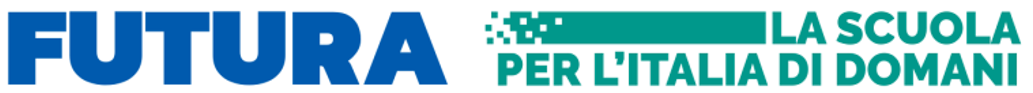 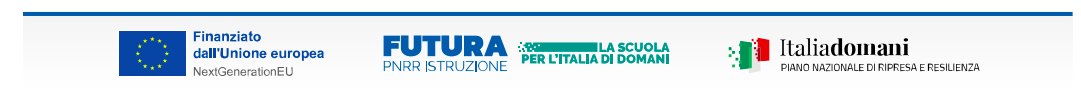 MINISTERO DELL’ISTRUZIONE E DEL MERITO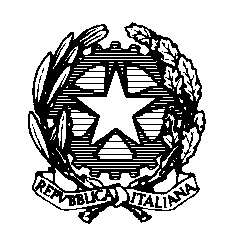 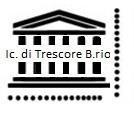 ISTITUTO COMPRENSIVO STATALE DI TRESCORE BALNEARIOScuola dell’Infanzia, Primaria e Secondaria di I° grado----------- Via Lorenzo Lotto, 15 - 24069 TRESCORE BALNEARIO (BG) Tel 035/940086 Fax 035/945451 C.F 95119300168 C.M BGIC883005– https:/www.ictrescorebalneario.edu.it  Cod. U.Ufficio UF9ZD7 e-mail  bgic883005@istruzione.it – pec  bgic883005@pec.istruzione.itTITOLI TITOLI PUNTI Autovalutazione del candidatoValidazione della commissione 1 Titoli di studio MAX 10-laurea magistrale o di vecchio ordinamento: p.10 (110 e lode); p.8 (da 95 a 110); 2 Altri titoli di studio o di specializzazione attinenti al settore di pertinenza MAX 10-Dottorato o altra laurea p.4 -Master p.3 -Corsi di specializzazione biennale p.2 - Corsi di specializzazione e/o perfezionamento annuale p.1 3 Attestati di partecipazione a corsi di formazione /aggiornamento attinenti al settore di pertinenza MAX 6Per ciascuna esperienza documentata p.2 (massimo 3 esperienze) 4Possesso di Certificazioni (Certificazioni ICT – ECDL – Linguistiche liv. B2/C1/C2) MAX 4Per ciascuna certificazione p.3 (max 3) 5Proposta progettuale  MAX 10-coerenza con le indicazioni dell’Avviso: p.5 -esplicitazione contenuti e metodologie: p. 5 Tot. 40 puntiTot. 40 puntiTot. 40 puntiTot. 40 puntiESPERIENZE PROFESSIONALI  (da valutare alla luce del curriculum vitae presentato)ESPERIENZE PROFESSIONALI  (da valutare alla luce del curriculum vitae presentato)PUNTI Autovalutazione del candidatoValidazione della commissione6Anni di docenza nella scuola secondaria di 1° nelle discipline oggetto del bando Max p.30 Per ciascun anno scolastico documentato p.3 (massimo 10 anni)7 Esperienza professionale maturata in corsi per studenti attinenti all’ambito professionale del presente Avviso Max p.30 Per ciascuna esperienza documentata in corsi specifici e attinenti al bando p.5 (massimo 6 esperienze) Tot. 60 puntiTot. 60 puntiTot. 60 puntiTot. 60 punti